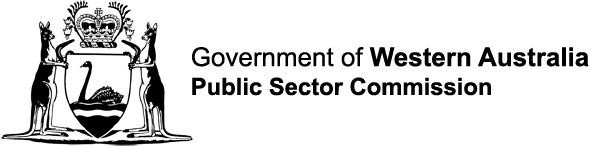 Western Australian Public Sector Workforce Report (December 2008- revised 25 May 20093)In 2007/08, the Department of the Premier and Cabinet (DPC) introduced a new information system to improve workforce reporting on the Western Australian public sector. The Public Sector Commission was created in November 2008 and is continuing this process.This report provides information on:full time equivalent (FTE) employees in WA public sector agencies; andthe number of employees (head count) that are employed in WA public sector agencies. Workforce information is reported by public sector agencies each quarter.To ensure that FTE across agencies is calculated using a standard approach, some methodological changes from previous years were necessary. These changes resulted in a ‘break-in-series’ of quarterly workforce reports between June 2007 and June 2008. As a result of these changes, workforce data from June 2008 onwards may not be directly comparable to previous workforce reports.1Paid FTE is a snapshot of employees who were paid as at the pay day prior to 31 December 2008 of data submitted from 126 agencies. FTEs have been rounded to whole numbers. This methodology may differ from those used by other public sector agencies.Paid head count is a snapshot as at the pay day prior to 31 December 2008 and includes all permanent, fixed term andcasual employees paid during that pay period.On 20 January 2009, the FTE and paid head count for the Department of Environment and Conservation (DEC) for December2008 were published as 2,364 and 2,392 respectively. The Public Sector Commission was subsequently advised by DEC that the correct FTE and paid head count should have been 1,999 and 2,286 respectively. The Public Sector FTE total was therefore amended from 110,922 to 110,557 and the total paid head count from 141,396 to 141,290.The Department of the Attorney General FTE and head count exclude Judiciary, Board Members, Tribunal members andpersonal staff to the Judiciary as they are not employed by DotAG. This change was effective from the September 2008 quarter. Data from the Office of the Public Advocate and the Public Trust Office is included in the Department of the Attorney General.AgencyPaidFTE1Paidhead count2Department of Education and Training32,26347,091Department of Health30,08438,567Police Service (Western Australia Police) and Police Force7,2748,161Department of Corrective Services3,1914,206Electricity Networks Corporation (Western Power)2,6302,659Water Corporation2,6132,785Department of Environment and Conservation31,9992,286Department for Planning and Infrastructure1,8422,046Department for Child Protection1,7832,093Disability Services Commission1,6001,877Department of Agriculture and Food1,4981,632Department of Housing and Works1,3801,448Public Transport Authority of Western Australia1,3121,366Department of the Attorney General41,2791,880Fire and Emergency Services Authority of Western Australia1,2731,317Department of Treasury and Finance1,2601,409Commissioner of Main Roads1,0121,085Department of Consumer and Employment Protection9771,066Western Australian Land Information Authority (Landgate)9231,010Swan TAFE8391,057AgencyPaidFTEPaidhead countDepartment of Industry and Resources821874Central TAFE7781,011Department of Culture and the Arts663820Department of Water595660Electricity Generation Corporation (Verve Energy)574586Challenger TAFE561727Department of the Premier and Cabinet409480Department of Fisheries377469Electricity Retail Corporation (Synergy)337360Racing and Wagering Western Australia328444Insurance Commission of Western Australia322341West Coast TAFE320470Fremantle Port Authority307319Regional Power Corporation (Horizon Power)297300Forest Products Commission260339Legal Aid Commission of Western Australia242287South West Regional College of TAFE238326Department for Communities234277Gold Corporation229241Office of the Director of Public Prosecutions222273Government Employees Superannuation Board (GESB)219265Western Australian Sports Centre Trust202509Pilbara TAFE197240Lotteries Commission (Lotterywest)189199Electorate Offices183322Department of Sport and Recreation176233Western Australian Land Authority (LandCorp)176181Central West TAFE170216Western Australian Tourism Commission168182Corruption and Crime Commission164168Great Southern TAFE157195Zoological Parks Authority156206Curriculum Council156172WorkCover Western Australia Authority128141Kimberley TAFE124148Department of Indigenous Affairs123164C Y O'Connor College of TAFE120156Chemistry Centre (WA)114121Botanic Gardens and Parks Authority114135Rottnest Island Authority113141Department of Local Government and Regional Development110118Esperance Port Authority109110Country High School Hostels Authority107117Department of Racing, Gaming and Liquor107121Metropolitan Cemeteries Board103134Office of the Auditor General95105Public Sector Commission91110Office of Energy6163Small Business Development Corporation6167Builders’ Registration Board of Western Australia and Painters’ RegistrationBoard5969Western Australian Treasury Corporation5962Western Australian Electoral Commission5980Animal Resources Authority5772Geraldton Port Authority5557East Perth Redevelopment Authority and Subiaco Redevelopment Authority5456Swan River Trust5358AgencyPaidFTEPaidhead countDepartment of Education Services4854Broome Port Authority4558Western Australian Institute of Sport4448Legal Practice Board4254Western Australian Greyhound Racing Association4143Economic Regulation Authority4144Western Australian College of Teaching3941Department of the Registrar Western Australian Industrial RelationsCommission3846Parliamentary Commissioner for Administrative Investigations (Ombudsman)3841Office of the Public Sector Standards Commissioner3537Port Hedland Port Authority3333Nurses and Midwives Board of Western Australia3338Bunbury Water Board (Aqwest)3132Busselton Water Board3132Independent Market Operator2929The National Trust of Australia (W.A.)2841Heritage Council of Western Australia2831Commissioner for Equal Opportunity2837Dampier Port Authority2627South West Development Commission2223Albany Port Authority2121Bunbury Port Authority1820Office of the Inspector of Custodial Services1818Office of Health Review1619Wheatbelt Development Commission1515Midland Redevelopment Authority1516Office of the Commissioner for Children and Young People1515Perth Market Authority1416Western Australian Health Promotion Foundation (Healthway)1414Peel Development Commission1416Goldfields-Esperance Development Commission1314Mid West Development Commission1314State Supply Commission1212Keep Australia Beautiful Council (W.A.)1214Great Southern Development Commission1213Western Australian Meat Industry Authority1114Pilbara Development Commission1013Gascoyne Development Commission1012Office of the Information Commissioner1010Building and Construction Industry Training Board910Kimberley Development Commission910Pharmaceutical Council of Western Australia910Potato Marketing Corporation of Western Australia89Hairdressers Registration Board of Western Australia77Burswood Park Board55Law Reform Commission of Western Australia512Veterinary Surgeons’ Board35Architects Board of Western Australia23Salaries and Allowances Tribunal22Minerals and Energy Research Institute of Western Australia24Total 3110,557141,290